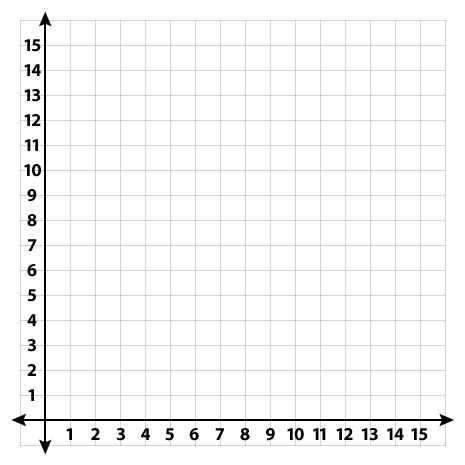 First Quadrant - KEY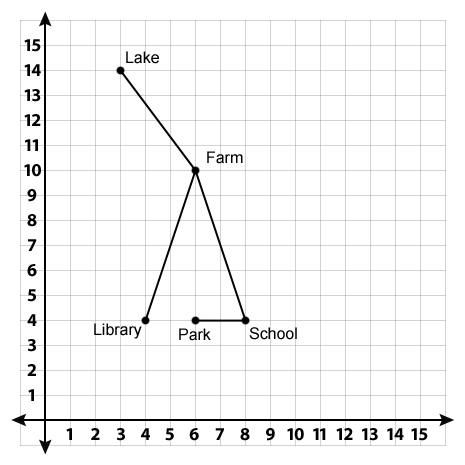 